LeadershipLeadership, an individual event, recognizes participants who actively evaluate and grow in their leadership potential. Participants investigate their leadership ability, assess leadership and employability skills, and develop and implement a plan to further their leadership development. Participants must prepare a portfolio and an oral presentation. EVENT CATEGORIESMinnesota Region and State level-grade 5-9 (Note: this Junior high level does not advance to national) Senior: grades 10–12Occupational: grades 10–12See page 84 for more information on event categories.This event developed in partnership with Cottey College (www.cottey.edu) and is supported with a tuition scholarship opportunity for the top-scoring female sophomore attending the National Leadership Conference participant.  See page 137 for more information.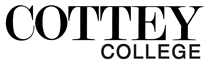 PROCEDURES & TIME REQUIREMENTSEach participant will submit a portfolio (hardcopy or electronic) to the event room consultant at the designated participation time.Participants will have 10 minutes to set up for the event. Other persons may not assist.Room consultants and evaluators will have 10 minutes to preview the portfolio (hardcopy or electronic) before the presentation begins, during participant set up time. The participant must make the electronic portfolio accessible to evaluators.The oral presentation may be up to 10 minutes in length. A one-minute warning will be given at 9 minutes. The participant will be stopped at 10 minutes.If audio or audiovisual recordings are used, they are limited to a 1 minute playing time during the presentation. Presentation equipment, with no audio, may be used during the entire presentation.Following the presentation, evaluators will have 5 minutes to interview participant.Evaluators will have up to 5 minutes to use the rubric to score and write comments for the participant.Continued on next page…* Presentation Equipment is allowed only for presentation of electronic portfolio.ELIGIBILITY &GENERAL INFORMATIONReview “Eligibility and General Rules for All Levels of Competition” on page 87 prior to event planning and preparation.A table will be provided. Participant must bring all other necessary supplies and/or equipment. Wall space will not be available.Access to an electrical outlet will not be provided. Participants are encouraged to bring fully charged devices such as laptops, tablets, etc., to use for electronic portfolio presentation.LEADERSHIP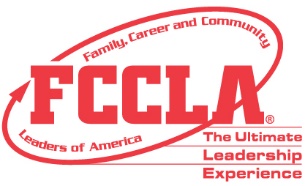 SpecificationsHardcopy PortfolioThe portfolio is a collection of materials used to document and illustrate the work of the project. Materials must be contained in the official FCCLA STAR Events binder obtained from the FCCLA national emblematic supplier. A decorative and/or informative cover may be included. All materials, including the content divider pages and tabs, must fit within the cover, be one-sided, and may not exceed 42 pages, as described below. Once a hardcopy portfolio has been turned in to evaluators, participants may not switch to an electronic portfolio.Electronic PortfolioAn electronic portfolio may be either in PowerPoint, Prezi, or other electronic format that can be viewed by the evaluators and room consultants prior to the oral presentation. The electronic portfolio and the hardware (method) to view it (i.e., equipment, files, projectors, screens, laptops) will be turned in to the room consultant at the designated participation time. Participants assume the responsibility of providing the technology used to show the evaluators the project. Once an electronic portfolio is turned in to the evaluators, participants may not switch to a hardcopy portfolio. Portfolio may not exceed 60 slides, as described below.Leadership Specifications (continued)Leadership Specifications (continued)Oral PresentationThe oral presentation may be up to 10 minutes in length and is delivered to evaluators. The presentation should explain the specifics of the project. The presentation may not be prerecorded. If audio or audiovisual equipment is used, it is limited to a 1 minute playing time during the presentation. Presentation equipment, with no audio, may be used throughout the oral presentation. Participants may use any combination of props, materials, supplies, and/or equipment to demonstrate how to carry out the project.STAR Events Point Summary FormLEADERSHIPDIRECTIONS:Make sure all information at top is correct. If a student named is not participating, cross their name(s) off. If a team does not show, please write “No Show” across the top and return with other forms. Do NOT change team or station numbers.Before student presentation, the room consultants must check participants’ portfolio using the criteria and standards listed below and fill in the boxes.At the conclusion of presentation, verify evaluator scores and fill in information below. Calculate the final score and ask for evaluators’ verification. Place this form in front of the completed rubrics and staple all items related to the presentation together.At the end of competition in the room, double check all scores, names, and team numbers to ensure accuracy. Sort results by team order and turn in to the Lead or Assistant Lead Consultant.Please check with the Lead or Assistant Lead Consultant if there are any questions regarding the evaluation process.LEADERSHIPRubricLeadership Rubric (continued)PointsTo obtain the documents needed to complete this event, go to the STAR Events Resources page on the National FCCLA website.For the Leadership STAR Event, participants will need the following online resources:Personal Leadership Profile and Employability Skills Checklist and InstructionsFCCLA Leadership Competencies Inventory (Observer)FCCLA Leadership Competencies Inventory (Self)Leadership Development PlanLEADERSHIP STAR EVENT SCHOLARSHIP INFORMATION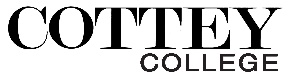 Cottey College (www.cottey.edu) is providing two tuition scholarships of $350 each to attend the June 2017 and June 2018 Cottey Summer Workshop “Workshop for Women Who Are Going Places.” This will be awarded to the top-scoring female high school sophomore in the Leadership STAR event, both in the Senior and Occupational Category, at the 2017 National Leadership Conference. Summer Workshop attendees are awarded an annual scholarship of $3000 renewable for up to four years if they are accepted and choose to attend Cottey College (value $12,000). Summer workshop is open to current sophomores or juniors at the time of registration.GENERAL INFORMATIONGENERAL INFORMATIONGENERAL INFORMATIONGENERAL INFORMATIONGENERAL INFORMATIONGENERAL INFORMATIONGENERAL INFORMATIONGENERAL INFORMATIONGENERAL INFORMATIONIndividual or Team EventPrepare Ahead of TimeEquipment ProvidedElectrical AccessParticipant Set Up / Prep TimeRoom Consultant & Evaluator Review TimeMaximum Oral Presentation TimeEvaluation Interview TimeTotal Event TimeIndividualPortfolio, Oral PresentationTableNot provided10 minutes10 minutes prior to presentation1-minute warning at 9 minutes; stopped at 10 minutes5 minutes30 minutesPRESENTATION ELEMENTS ALLOWEDPRESENTATION ELEMENTS ALLOWEDPRESENTATION ELEMENTS ALLOWEDPRESENTATION ELEMENTS ALLOWEDPRESENTATION ELEMENTS ALLOWEDPRESENTATION ELEMENTS ALLOWEDPRESENTATION ELEMENTS ALLOWEDPRESENTATION ELEMENTS ALLOWEDPRESENTATION ELEMENTS ALLOWEDPRESENTATION ELEMENTS ALLOWEDAudioCostumesEasel(s)File FolderFlip Chart(s)PortfolioProps/ PointersSkitsPresentation EquipmentVisuals*1-8 ½” x 11” pageor 1 slideProject Identification PagePlain paper or slide, with no graphics or decorations; must include participant’s name, chapter name, school, city, state, FCCLA national region, event name, and project title.1-8 ½” x 11” pageor 1 slideTable of ContentsList the parts of the portfolio in the order in which the parts appear.1-8 ½” x 11” pageor 2 slidesFCCLA Planning ProcessSummary PageSummarize how each step of the Planning Process was used to plan and implement the project; use of the Planning Process may also be described in the oral presentation.1Evidence of Online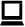 Project Summary SubmissionComplete the online project summary form located on the STAR Events Resources page of the FCCLA national website and include proof of submission in the portfolio.0–7Content Divider Pages or SectionsUse up to 7 content divider/section pages or slides. Content divider/section pages may be tabbed, may contain a title, a section name, graphic elements, thematic decorations, and/or page numbers. They must not include any other content.Up to 318 ½” x 11”pages or 48 slidesLeadership Profile and Employability Skills Checklist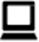 Using the “Personal Leadership Profile and Employability Skills Checklist Instructions” located on the STAR Events Resources page of the FCCLA national website, create a personal leadership profile, outlining leadership activities or experiences in the following areas:FCCLA (national programs, competitive events, Leadership Academy, local/regional/state/national leadership roles, etc.)School (clubs, sports, activities, etc.)Personal/Family/Community (employment, clubs, organizations, etc.)Using the Employability Skills Checklist, indicate the employability skills that have been developed or improved through the leadership activity/experience identified. The leadership profile with identified skills should not exceed three 8½“x 11” pages or five slides. Up to 318 ½” x 11”pages or 48 slidesLeadership Competencies Inventory (Self) Analysis and SummaryUsing the FCCLA Leadership Competencies Inventory (Self), located on the STAR Events Resources page of the National FCCLA website, participants will complete the inventory, analyze their results, and include a summary of the results. The participant may use graphs, narrative, bullet points, etc. to convey their inventory results in a way they believe is most effective. The summary should not exceed four 8½“x 11” pages or six slides. Leadership Competencies Inventory (Observer) Analysis and Image Awareness SummaryUsing the FCCLA Leadership Competencies Inventory (Observer), located on the STAR Events Resources page of the National FCCLA website, participants will gather insight from three others who have observed their leadership skills. Of the three individuals chosen, at least one must be a teacher, adviser, or other adult; and at least one must be from another student (one who has observed the participant in a leadership role and is willing to give helpful and honest insight). Using the information gathered from the assessments, along with results from the Leadership Inventory, the student will develop an image awareness summary of their leadership strengths and areas for growth. This section should not exceed seven 8½“x 11” pages or ten slides.(continued from previous page)Up to 318 ½” x 11”pages or 48 slidesAdmirable Leader SummaryUsing the questions from the FCCLA Leadership Competencies Inventory (Self) as a guide, describe one significant person who has been or is a leader in the participant’s life. The description should include attributes of the person which contribute to their leadership. Participants may discuss how their relationship has been meaningful in the participant’s personal grown (may be leadership related or in another capacity). The Admirable Leaders Summary should not exceed one 8 ½”x11” page or two slides. (continued from previous page)Up to 318 ½” x 11”pages or 48 slidesLeadership Development Plan                        Using information obtained from the FCCLA Leadership Competencies Inventory (Self), FCCLA Leadership Competencies Inventory (Observer), and Admirable Leader Summary sections, participants will use the Leadership Development Plan, located on the STAR Events Resources page of the National FCCLA website, to develop a Leadership Development Plan to address goals in areas of the participant’s personal leadership abilities. Goals should be short term and can pertain to any area of the participant’s leadership abilities and activities. Goals must be SMART (Specific, Measurable, Attainable, Realistic, and Time-Based). The Leadership Development Plan section of the portfolio should include the participant’s personal LDP and a detailed description of the progress and experience of working on each individual goal. This section should not exceed ten 8 ½”x 11” pages or fifteen slides. (continued from previous page)Up to 318 ½” x 11”pages or 48 slidesOutside Perspective ReflectionInclude two reflections from a third-party who have witnessed the participant’s efforts toward working on their LDP. The participant should explain what they are trying to achieve after developing the LDP and provide insight to the third-party to aid the reflection. The reflection should briefly describe the relationship and the observed effects of the LDP. It is highly recommended that these reflections come from two of the individuals who completed the FCCLA Leadership Competencies Inventory (Observer) insight that contributed to the Self Awareness section. Each Outside Perspective Reflection should include the third-party’s name and relationship. This section should not exceed two 8 ½”x11” pages or four slides. (continued from previous page)Up to 318 ½” x 11”pages or 48 slidesLeadership ReflectionInclude a summary reflection of the overall experience of developing leadership. This reflection should include a discussion of the impact of working toward goals on personal leadership effectiveness, what was learned, how he/she utilized and built upon leadership strengths and improved his/her weaknesses, what he/she will take from the experience for the future, their plan for future actions/development, and any other thoughts about leadership. This section should not exceed four 8 ½”x11” pages or six slides.Appearance Portfolio must be neat, legible, and professional and use correct grammar and spelling.Organization/DeliveryDeliver oral presentation in an organized, sequential manner; concisely and thoroughly summarize project.Connection to Family and Consumer Sciences and Related OccupationsDescribe relationship of project content to Family and Consumer Sciences and related occupations.Knowledge of SelfDemonstrate thorough knowledge of self and the ways in which he/she grew during the project.Use of Portfolio and VisualsDuring PresentationUse the portfolio and visuals to support, illustrate, or complement presentation.VoiceSpeak clearly with appropriate pitch, tempo, and volume.Body Language/ Clothing ChoiceUse appropriate body language including gestures, posture, mannerisms, eye contact, and appropriate handling of notes or note cards if used. Wear appropriate clothing for the nature of the presentation.Grammar/Word Usage/ PronunciationUse proper grammar, work usage, and pronunciation.Responses to Evaluators’Provide clear and concise answers to evaluators’ questions regarding project. Questions are asked after the presentation.Name of Participant ___________________________________________________________________________________________________Name of Participant ___________________________________________________________________________________________________Name of Participant ___________________________________________________________________________________________________Name of Participant ___________________________________________________________________________________________________Name of Participant ___________________________________________________________________________________________________Chapter____________________________________________State_______Team #_________Station #______Category______ROOM CONSULTANT CHECKROOM CONSULTANT CHECKROOM CONSULTANT CHECKROOM CONSULTANT CHECKROOM CONSULTANT CHECKROOM CONSULTANT CHECKROOM CONSULTANT CHECKPointsRegistration 0 or 3 pointsParticipant arrives at scheduled timeParticipant arrives at scheduled timeParticipant arrives at scheduled timeParticipant arrives at scheduled timeParticipant arrives at scheduled timeParticipant arrives at scheduled timeRegistration 0 or 3 points                   No          0                   No          0                   No          0                          Yes          3                          Yes          3                          Yes          3Online Event Orientation Documentation0 or 2 points0Official documentation not provided at presentation time or signed by adviser0Official documentation not provided at presentation time or signed by adviser0Official documentation not provided at presentation time or signed by adviser2Official documentation provided  at presentation time and signed by adviser2Official documentation provided  at presentation time and signed by adviser2Official documentation provided  at presentation time and signed by adviserHardcopy Portfolio0–1 point orElectronic Portfolio0–1 point0Binder is not the official FCCLA binder0Electronic Portfolio not in viewable format to the evaluators0Binder is not the official FCCLA binder0Electronic Portfolio not in viewable format to the evaluators0Binder is not the official FCCLA binder0Electronic Portfolio not in viewable format to the evaluators1Binder is the official FCCLA binder1Electronic Portfolio in viewable format to the evaluators1Binder is the official FCCLA binder1Electronic Portfolio in viewable format to the evaluators1Binder is the official FCCLA binder1Electronic Portfolio in viewable format to the evaluatorsPortfolio Pages0–3 points0Portfolio exceeds the page limit0Portfolio exceeds the page limit0Portfolio exceeds the page limit1                         2                         32 or more errors        1 error             no errorsPortfolio contains no more than 42 single-sided pages or 60 slides completed correctly, including:1 project ID page or slide1 table of contents page or slide1 Planning Process summary page or 2 slidesProject Summary Submission ProofUp to 7 content divider pages or slidesUp to 31 content pages or 48 content slides1                         2                         32 or more errors        1 error             no errorsPortfolio contains no more than 42 single-sided pages or 60 slides completed correctly, including:1 project ID page or slide1 table of contents page or slide1 Planning Process summary page or 2 slidesProject Summary Submission ProofUp to 7 content divider pages or slidesUp to 31 content pages or 48 content slides1                         2                         32 or more errors        1 error             no errorsPortfolio contains no more than 42 single-sided pages or 60 slides completed correctly, including:1 project ID page or slide1 table of contents page or slide1 Planning Process summary page or 2 slidesProject Summary Submission ProofUp to 7 content divider pages or slidesUp to 31 content pages or 48 content slidesPunctuality0–1 point0Participant was late for presentation0Participant was late for presentation0Participant was late for presentation1Participant was on time for presentation1Participant was on time for presentation1Participant was on time for presentationEVALUATORS’ SCORESROOM CONSULTANT TOTALROOM CONSULTANT TOTALROOM CONSULTANT TOTALEvaluator 1__________Initials __________Initials __________Initials __________(10 points possible)(10 points possible)(10 points possible)Evaluator 2__________Initials __________Initials __________Initials __________AVERAGE EVALUATOR SCOREAVERAGE EVALUATOR SCOREAVERAGE EVALUATOR SCORE_  _ . _  _Evaluator 3__________Initials __________Initials __________Initials __________(90 points possible)(90 points possible)(90 points possible)_  _ . _  _Total Score__________divided by number of evaluatorsdivided by number of evaluatorsdivided by number of evaluatorsFINAL SCOREFINAL SCOREFINAL SCORE_  _ . _  _                    __________= AVERAGE EVALUATOR SCORERounded only to the nearest hundredth (i.e. 79.99 not 80.00)= AVERAGE EVALUATOR SCORERounded only to the nearest hundredth (i.e. 79.99 not 80.00)= AVERAGE EVALUATOR SCORERounded only to the nearest hundredth (i.e. 79.99 not 80.00)= AVERAGE EVALUATOR SCORERounded only to the nearest hundredth (i.e. 79.99 not 80.00)= AVERAGE EVALUATOR SCORERounded only to the nearest hundredth (i.e. 79.99 not 80.00)(Average Evaluator Score plus Room Consultant Total)_  _ . _  _RATING ACHIEVED (circle one)RATING ACHIEVED (circle one)Gold: 85-100Silver: 70-84.99Silver: 70-84.99Bronze: 1-69.99Bronze: 1-69.99VERIFICATION OF FINAL SCORE AND RATING (please initial)VERIFICATION OF FINAL SCORE AND RATING (please initial)VERIFICATION OF FINAL SCORE AND RATING (please initial)VERIFICATION OF FINAL SCORE AND RATING (please initial)VERIFICATION OF FINAL SCORE AND RATING (please initial)VERIFICATION OF FINAL SCORE AND RATING (please initial)VERIFICATION OF FINAL SCORE AND RATING (please initial)Evaluator 1__________     Evaluator 2__________ Evaluator 3__________ Adult Room Consultant__________ Event Lead Consultant__________Evaluator 1__________     Evaluator 2__________ Evaluator 3__________ Adult Room Consultant__________ Event Lead Consultant__________Evaluator 1__________     Evaluator 2__________ Evaluator 3__________ Adult Room Consultant__________ Event Lead Consultant__________Evaluator 1__________     Evaluator 2__________ Evaluator 3__________ Adult Room Consultant__________ Event Lead Consultant__________Evaluator 1__________     Evaluator 2__________ Evaluator 3__________ Adult Room Consultant__________ Event Lead Consultant__________Evaluator 1__________     Evaluator 2__________ Evaluator 3__________ Adult Room Consultant__________ Event Lead Consultant__________Evaluator 1__________     Evaluator 2__________ Evaluator 3__________ Adult Room Consultant__________ Event Lead Consultant__________Evaluator 1__________     Evaluator 2__________ Evaluator 3__________ Adult Room Consultant__________ Event Lead Consultant__________Name of Participant ___________________________________________________________________________________________________Name of Participant ___________________________________________________________________________________________________Name of Participant ___________________________________________________________________________________________________Name of Participant ___________________________________________________________________________________________________Name of Participant ___________________________________________________________________________________________________Chapter____________________________________________State_______Team #_________Station #______Category______PORTFOLIOPORTFOLIOPORTFOLIOPORTFOLIOPORTFOLIOPORTFOLIOPORTFOLIOPORTFOLIOPORTFOLIOPORTFOLIOPORTFOLIOPORTFOLIOPointsFCCLAPlanning Process Summary Page0–5 points0Planning Process summary not provided1Inadequate steps in the Planning Process are presented1Inadequate steps in the Planning Process are presented1Inadequate steps in the Planning Process are presented2All Planning Process steps are presented but not summarized2All Planning Process steps are presented but not summarized3All Planning Process steps are summarized3All Planning Process steps are summarized4Evidence that the Planning  Process was utilized to plan project4Evidence that the Planning  Process was utilized to plan project5The Planning Process is used to plan the project. Each step is fully explainedLeadership Profile and Employability Skills Checklist0-5 points0Not included1Includes leadership profile or employability skills checklist, but not both1Includes leadership profile or employability skills checklist, but not both1Includes leadership profile or employability skills checklist, but not both2Includes FCCLA, school, and personal/family/community activities. Checklist completed abut explanations are incomplete2Includes FCCLA, school, and personal/family/community activities. Checklist completed abut explanations are incomplete3Includes FCCLA, school, and personal/family/community activities. Checklist completed but explanation does not support identified skills3Includes FCCLA, school, and personal/family/community activities. Checklist completed but explanation does not support identified skills4Includes FCCLA, school, and personal/family/community activities. Checklist completed and explanation generally identified skills4Includes FCCLA, school, and personal/family/community activities. Checklist completed and explanation generally identified skills5Includes FCCLA, school, and personal/family/community activities. Checklist completed and explanation supports identified skillsLeadership Competencies Inventory (Self) Summary0-5 points0Not included1Inventory results are presented1Inventory results are presented1Inventory results are presented2Inventory results are presented but analysis inconsistent with results2Inventory results are presented but analysis inconsistent with results3Analysis and summary communicates most inventory results3Analysis and summary communicates most inventory results4Analysis and summary adequately communicates inventory results4Analysis and summary adequately communicates inventory results5Detailed analysis and summary effectively communicates inventory results Leadership Competencies Inventory (Observer) and Image Awareness Summary0-10 points0Not included1-2Image awareness includes feedback from less than 3 observers but does not include strengths or areas for growth 1-2Image awareness includes feedback from less than 3 observers but does not include strengths or areas for growth 1-2Image awareness includes feedback from less than 3 observers but does not include strengths or areas for growth 3-4Image awareness includes feedback from 3 observers but does not include strengths or areas for growth 3-4Image awareness includes feedback from 3 observers but does not include strengths or areas for growth 5-6Image awareness includes feedback from 3 observers and summary of strengths and areas for growth5-6Image awareness includes feedback from 3 observers and summary of strengths and areas for growth7-8Image awareness includes feedback from 3 observers, reflection on own image, and summary of strengths and areas for growth7-8Image awareness includes feedback from 3 observers, reflection on own image, and summary of strengths and areas for growth9-10Image awareness includes feedback from 3 observers, significant reflection on own image, and summary of strengths and areas for growthAdmirable Leader Summary0-3 points0Not included0Not included11 admirable leader with limited answers11 admirable leader with limited answers11 admirable leader with limited answers21 admirable leader provided and partially addressed questions21 admirable leader provided and partially addressed questions21 admirable leader provided and partially addressed questions21 admirable leader provided and partially addressed questions31 admirable leader provided and thoroughly addressed all questions31 admirable leader provided and thoroughly addressed all questionsLeadership Development Plan Objective 10-3 points0Not included0Not included1Goals not appropriate as stated, not specific, measurable, attainable, realistic, or timely. 1Goals not appropriate as stated, not specific, measurable, attainable, realistic, or timely. 1Goals not appropriate as stated, not specific, measurable, attainable, realistic, or timely. 2Goals mostly appropriate as stated, specific, measurable, attainable, realistic, and timely. Steps to reach goals are generally included2Goals mostly appropriate as stated, specific, measurable, attainable, realistic, and timely. Steps to reach goals are generally included2Goals mostly appropriate as stated, specific, measurable, attainable, realistic, and timely. Steps to reach goals are generally included2Goals mostly appropriate as stated, specific, measurable, attainable, realistic, and timely. Steps to reach goals are generally included3Goals appropriate as stated, specific, measurable, attainable, realistic, and timely. Steps to reach goals are included3Goals appropriate as stated, specific, measurable, attainable, realistic, and timely. Steps to reach goals are includedLeadership Development Plan Objective 20-3 points0Not included0Not included1Goals not appropriate as stated, not specific, measurable, attainable, realistic, or timely. 1Goals not appropriate as stated, not specific, measurable, attainable, realistic, or timely. 1Goals not appropriate as stated, not specific, measurable, attainable, realistic, or timely. 2Goals mostly appropriate as stated, specific, measurable, attainable, realistic, and timely. Steps to reach goals are generally included2Goals mostly appropriate as stated, specific, measurable, attainable, realistic, and timely. Steps to reach goals are generally included2Goals mostly appropriate as stated, specific, measurable, attainable, realistic, and timely. Steps to reach goals are generally included2Goals mostly appropriate as stated, specific, measurable, attainable, realistic, and timely. Steps to reach goals are generally included3Goals appropriate as stated, specific, measurable, attainable, realistic, and timely. Steps to reach goals are included3Goals appropriate as stated, specific, measurable, attainable, realistic, and timely. Steps to reach goals are includedLeadership Development Plan Objective 30-3 points0Not included0Not included1Goals not appropriate as stated, not specific, measurable, attainable, realistic, or timely. 1Goals not appropriate as stated, not specific, measurable, attainable, realistic, or timely. 1Goals not appropriate as stated, not specific, measurable, attainable, realistic, or timely. 2Goals mostly appropriate as stated, specific, measurable, attainable, realistic, and timely. Steps to reach goals are generally included2Goals mostly appropriate as stated, specific, measurable, attainable, realistic, and timely. Steps to reach goals are generally included2Goals mostly appropriate as stated, specific, measurable, attainable, realistic, and timely. Steps to reach goals are generally included2Goals mostly appropriate as stated, specific, measurable, attainable, realistic, and timely. Steps to reach goals are generally included3Goals appropriate as stated, specific, measurable, attainable, realistic, and timely. Steps to reach goals are included3Goals appropriate as stated, specific, measurable, attainable, realistic, and timely. Steps to reach goals are includedOutside Perspective Reflection0-2 points0Not included0Not included0Not included1Only one summary included 1Only one summary included 1Only one summary included 1Only one summary included 2Two summaries included2Two summaries included2Two summaries included2Two summaries includedLeadership Reflection0-10 points0Not included1-2Reflection is included1-2Reflection is included3-4Reflection shows little thought by the participant in their leadership ability, project experience, next steps, and future leadership5-6Reflections shows some thought by the participant in their leadership ability, project experience, next steps, and future leadership7-8Reflection shows thought by the participant in their leadership ability, project experience, next steps, and future leadership. Reflection is well written7-8Reflection shows thought by the participant in their leadership ability, project experience, next steps, and future leadership. Reflection is well written9-10Reflection shows significant thought by the participant in their leadership ability, project experience, next steps, and future leadership. Reflection is well written and effectively communicates informationAppearance0–3 points0Portfolio is illegible and unorganized0Portfolio is illegible and unorganized1Portfolio is neat, but may contain grammatical or spelling errors and is organized poorly1Portfolio is neat, but may contain grammatical or spelling errors and is organized poorly2Portfolio is neat, legible, and professional, with correct grammar and spelling 2Portfolio is neat, legible, and professional, with correct grammar and spelling 3Neat, legible, professional, correct grammar and spelling used with effective organization of information3Neat, legible, professional, correct grammar and spelling used with effective organization of informationORAL PRESENTATIONORAL PRESENTATIONORAL PRESENTATIONORAL PRESENTATIONORAL PRESENTATIONORAL PRESENTATIONORAL PRESENTATIONORAL PRESENTATIONORAL PRESENTATIONORAL PRESENTATIONOrganization/ Delivery0 – 10 points0Presentation is not done or speaks briefly and does not cover components of the project0Presentation is not done or speaks briefly and does not cover components of the project1-2Presentation covers some topic elements1-2Presentation covers some topic elements1-2Presentation covers some topic elements1-2Presentation covers some topic elements3-4Presentation covers all topic elements but with minimal information3-4Presentation covers all topic elements but with minimal information5-6Presentation gives complete information but does not explain the project well5-6Presentation gives complete information but does not explain the project well5-6Presentation gives complete information but does not explain the project well7-8Presentation covers information completely but does not flow well7-8Presentation covers information completely but does not flow well7-8Presentation covers information completely but does not flow well9-10Presentation covers all relevant information with a seamless and logical deliveryRelationship of Family and Consumer Sciences Coursework and Standards0-5 points0No evidence of relationship between career and FACS0No evidence of relationship between career and FACS1Minimal evidence of career knowledge and FACS coursework relationship1Minimal evidence of career knowledge and FACS coursework relationship1Minimal evidence of career knowledge and FACS coursework relationship1Minimal evidence of career knowledge and FACS coursework relationship2Some knowledge of relationship of career and FACS coursework2Some knowledge of relationship of career and FACS coursework3Knowledge of career and FACS coursework but not shared3Knowledge of career and FACS coursework but not shared3Knowledge of career and FACS coursework but not shared4Knowledge of career and relationship to FACS is evident and shared4Knowledge of career and relationship to FACS is evident and shared4Knowledge of career and relationship to FACS is evident and shared5Knowledge of career and FACS relationship is evident and explained wellKnowledge of Subject Matter0-5 points0 Little or no evidence of knowledge0 Little or no evidence of knowledge1 Minimal evidence of knowledge1 Minimal evidence of knowledge1 Minimal evidence of knowledge1 Minimal evidence of knowledge2Some evidence of knowledge2Some evidence of knowledge3 Knowledge of subject matter is evident but not effectively used in presentation3 Knowledge of subject matter is evident but not effectively used in presentation3 Knowledge of subject matter is evident but not effectively used in presentation4 Knowledge of subject matter is evident and shared at times in the presentation4 Knowledge of subject matter is evident and shared at times in the presentation4 Knowledge of subject matter is evident and shared at times in the presentation5 Knowledge of subject matter is evident and incorporated throughout the presentationUse of Portfolio and Visuals during Presentation0-4 points0Portfolio and visuals not used during presentation0Portfolio and visuals not used during presentation0Portfolio and visuals not used during presentation1Portfolio and visuals used to limit amount of speaking time1Portfolio and visuals used to limit amount of speaking time1Portfolio and visuals used to limit amount of speaking time1Portfolio and visuals used to limit amount of speaking time2Portfolio and visuals used minimally during presentation2Portfolio and visuals used minimally during presentation2Portfolio and visuals used minimally during presentation3Portfolio and visuals incorporated throughout presentation3Portfolio and visuals incorporated throughout presentation3Portfolio and visuals incorporated throughout presentation4Portfolio and visuals used effectively throughout presentation4Portfolio and visuals used effectively throughout presentationVoice – pitch, tempo, volume0-3 points0 Voice qualities not used effectively0 Voice qualities not used effectively0 Voice qualities not used effectively0 Voice qualities not used effectively1Voice quality is adequate1Voice quality is adequate1Voice quality is adequate1Voice quality is adequate1Voice quality is adequate2Voice quality is good, but could improve2Voice quality is good, but could improve2Voice quality is good, but could improve3Voice quality is outstanding and pleasing3Voice quality is outstanding and pleasing3Voice quality is outstanding and pleasingBody Language/ Clothing Choice0-3 points0Uses inappropriate gestures, posture or mannerisms, avoids eye contact/inappropriate clothing0Uses inappropriate gestures, posture or mannerisms, avoids eye contact/inappropriate clothing0Uses inappropriate gestures, posture or mannerisms, avoids eye contact/inappropriate clothing0Uses inappropriate gestures, posture or mannerisms, avoids eye contact/inappropriate clothing0Uses inappropriate gestures, posture or mannerisms, avoids eye contact/inappropriate clothing1Gestures, posture, mannerisms and eye contact is inconsistent/ clothing is appropriate1Gestures, posture, mannerisms and eye contact is inconsistent/ clothing is appropriate1Gestures, posture, mannerisms and eye contact is inconsistent/ clothing is appropriate1Gestures, posture, mannerisms and eye contact is inconsistent/ clothing is appropriate2Gestures, posture, mannerisms, eye contact, and clothing are appropriate2Gestures, posture, mannerisms, eye contact, and clothing are appropriate2Gestures, posture, mannerisms, eye contact, and clothing are appropriate3Gestures, posture, mannerisms, eye contact, and clothing enhance presentation3Gestures, posture, mannerisms, eye contact, and clothing enhance presentation3Gestures, posture, mannerisms, eye contact, and clothing enhance presentationGrammar/Word Usage/ Pronunciation0-3 points0Extensive (more than 5) grammatical and pronunciation errors0Extensive (more than 5) grammatical and pronunciation errors0Extensive (more than 5) grammatical and pronunciation errors0Extensive (more than 5) grammatical and pronunciation errors1Some (3-5) grammatical and pronunciation errors1Some (3-5) grammatical and pronunciation errors1Some (3-5) grammatical and pronunciation errors1Some (3-5) grammatical and pronunciation errors1Some (3-5) grammatical and pronunciation errors2Few (1-2) grammatical and pronunciation errors2Few (1-2) grammatical and pronunciation errors2Few (1-2) grammatical and pronunciation errors3Presentation has no grammatical or pronunciation errors3Presentation has no grammatical or pronunciation errors3Presentation has no grammatical or pronunciation errorsResponses to Evaluators’ Questions0-5 points	0 Did not answer evaluators’ questions 1Unable to answer some questions 1Unable to answer some questions 1Unable to answer some questions 1Unable to answer some questions 1Unable to answer some questions 2Responded to all questions but without ease or accuracy2Responded to all questions but without ease or accuracy3Responded adequately to all questions 3Responded adequately to all questions 3Responded adequately to all questions 4Gave appropriate responses to evaluators’ questions4Gave appropriate responses to evaluators’ questions4Gave appropriate responses to evaluators’ questions5 Responses to questions were appropriate and given without hesitationEvaluator’s Comments:TOTAL(90 points possible)Evaluator #________Evaluation Initial________Room Consultant Initial________